          				 	LSF Australia 2017 AGM Minutes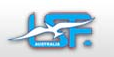 Meeting Details:Date: Sunday, 11th June 2017 at 5:35 pm Venue: Clubrooms, Jerilderie Racecourse, Jerilderie NSWAttendance: Jim Houdalakis, Ken Fox, Terry Passalaqua, Alan Lowe, Bjorn Rudgely, Carl Strautins, Tom Dupuche, Daniel Haskell, Graham Norman, Chris Adams, Stephen Boag, Jan Schilling, Ladislav Safarik, Mark Stone, Manny Stouppos, David Spain, Gerry Carter, Alan Mayhew, Gary Ryan, Stephen Weatherstone, Hutton Oddy, Klaus Metzger, Marcus Stent, Scott Lennon, Andrew Natta, Gregg Voak, Chris Barrenger, Simon Morris, Bill Kent, Mike O’ReillyAcceptance of Minutes (as seen on LSF Australia website, and emailed previously)Moved M.Stouppos, Sec G.Carter  CarriedPresident’s ReportMike O’Reilly reported on the prior yearAcceptance of Statement of Accounts (as tabled by the Treasurer)Moved G.Carter, Sec D.Haskell  CarriedRegistrar’s ReportChris Adams advised 22 new Aspirants, 6 new Level 1 membersCorrespondenceEmails of congratulations from Ian Avery and Mal PringThe LSF Executive moved, then amended by G.Carter and A.Mayhew -  That the 2018 LSF Tournament be held at Jerilderie over the June Long Weekend to a similar format as 2017 using Australian Open Thermal Rules for the Open Thermal competition. i.e. F5J –Thursday & Friday; Open Thermal - Saturday, Sunday, Monday; F3K and Nostalgia glider in the lunch breaks on Saturday and Sunday. F5J to have a $15 entry fee in 2018.CarriedMoved by Alan Mayhew and David Pratley, Sec S.Lennon - That the LSF, as the MAAA recognised Special Interest Group for RC Soaring, organise the F5J trials for the Australian Team to the 2019 F5J World Championships. LSF would invite bids from suitable MAAA affiliated clubs, states and organisations for events to be included as part of the trial process. The F5J event at Jerilderie in June 2018 will be one of the trials. A list of all events making up the trial process will be published by LSF Australia by 31st December 2017 and said events must be held in the calendar year 2018.CarriedMoved by Gerry Carter, Sec K.Fox - To approve forwarding to the FAI, via the MAAA, proposals for changes to the International F3J Rules to the effect that the discard rules (drop a competitor’s lowest score) that currently apply to both the preliminary rounds and the fly-off rounds, be removed. (Gerry has provided the necessary documentation to go to the FAI, via the MAAA)CarriedElection of a new LSF Webmaster (Chris Adams is retiring)No nominations, LSF Executive to follow up. Simon Morris confirmed as the new Registrar.General BusinessNilLSF AustraliaMike O’Reilly - PresidentBill Kent - TreasurerSimon Morris – Registrar, Equipment Officer